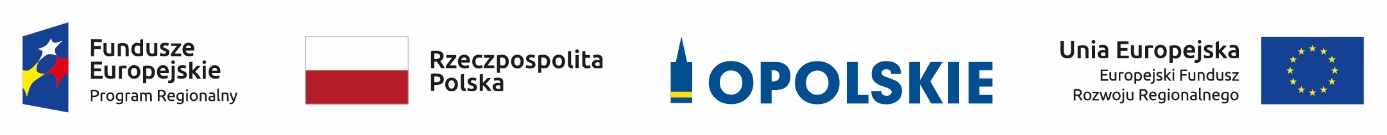 Informacja o składzie komisji oceny projektów oceniającej projekty w ramach działania 
10.2 Inwestycje wynikające z Lokalnych Planów Rewitalizacji RPO WO 2014-2020Źródło: Opracowanie własne na podstawie Protokołów z prac komisji oceny projektówLp.Imię i nazwiskoFunkcjaMałgorzata KąpałaPrzewodniczący komisji oceny projektów (pracownik IOK)Anna ŚwiatłySekretarz komisji oceny projektów, członek zespołu oceniającego w ramach kryteriów formalnych (pracownik IOK)Maria PiekarzCzłonek zespołu oceniającego w ramach 
kryterium środowiskowego (ekspert)Piotr  BębenekCzłonek zespołu oceniającego w ramach kryteriów merytorycznych w zakresie analizy ekonomiczno-finansowej (ekspert)Mirosław PatołaCzłonek zespołu oceniającego w ramach kryteriów merytorycznych w zakresie analizy ekonomiczno-finansowej (ekspert)Elżbieta PawlikCzłonek zespołu oceniającego w ramach kryteriów merytorycznych (pracownik IOK)Małgorzata Błaszczyk-LeśniakCzłonek zespołu oceniającego w ramach kryteriów merytorycznych (pracownik IOK)Tomasz MiduraCzłonek zespołu oceniającego w ramach kryteriów merytorycznych (pracownik IOK)Barbara ButyńskaCzłonek zespołu oceniającego w ramach kryteriów formalnych (pracownik IOK)Marcin FarońCzłonek zespołu oceniającego w ramach kryteriów formalnych (pracownik IOK)Renata SorokowskaCzłonek zespołu oceniającego w ramach kryteriów formalnych (pracownik IOK)Grzegorz  FedynyszynCzłonek zespołu oceniającego w ramach kryteriów formalnych (pracownik IOK)Katarzyna WójcikCzłonek zespołu oceniającego w ramachkryteriów formalnych (pracownik IOK)Anna JędrzejewskaCzłonek zespołu oceniającego w ramach kryteriów formalnych (pracownik IOK)Joanna Dybała-WaleckoCzłonek zespołu oceniającego w ramachkryteriów formalnych (pracownik IOK)Monika LabiszCzłonek zespołu oceniającego w ramachkryteriów formalnych (pracownik IOK)